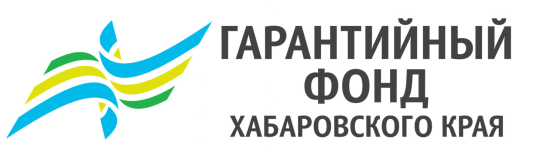 ГОДОВОЙ ОТЧЁТо деятельности Гарантийного фонда Хабаровского краяза 2019 годг. Хабаровск2020 г.СОДЕРЖАНИЕ: Общие сведения.Гарантийный фонд Хабаровского края (далее – Фонд, Гарантийный фонд) является не имеющей членства некоммерческой организацией, учрежденной в форме фонда распоряжением Правительства Хабаровского края от 22 ноября 2011 г. № 706-рп «Об учреждении некоммерческой организации «Гарантийный фонд Хабаровского края», деятельность которой направлена на развитие и поддержку малого и среднего предпринимательства в Хабаровском крае.Учредителем Фонда является Хабаровский край в лице министерства инвестиционного развития и предпринимательства Хабаровского края. Фонд является соисполнителем государственной целевой программы  Хабаровского края "Развитие малого и среднего предпринимательства в Хабаровском крае", утвержденной Постановлением Правительства Хабаровского края от 17 апреля 2012 г. N 124-пр.Основной целью деятельности Фонда является обеспечение доступа субъектов малого и среднего предпринимательства к кредитным и иным финансовым ресурсам, а также развитие системы гарантий и поручительств по обязательствам субъектов малого и среднего предпринимательства, основанным на кредитных договорах, договорах займа, лизинга, договорах о предоставлении банковских гарантий.Основным направлением деятельности Фонда в 2019 году являлось  оказание финансовой поддержки субъектам малого и среднего предпринимательства Хабаровского края, а именно предоставление поручительств по кредитам и займам, полученным субъектами малого и среднего предпринимательства в финансовых организациях.По состоянию на 01 января 2020 года действовали 19 (девятнадцать) Соглашений о сотрудничестве Фонда с банками, Соглашение о сотрудничестве Фонда с МКК ФПМП ХК, 5 (пять) Соглашений о сотрудничестве с лизинговыми компаниями, Соглашение о сотрудничестве с Фондом развития моногородов, Соглашение о сотрудничестве с ФРП и ФРП ХК.Капитализация Фонда 532 млн. 527 тыс. рублей, в том числе 367 млн. 275 тыс. рублей сформировано за счет средств федерального бюджета, 90 млн. 141 тыс. рублей за счет средств краевого бюджета, 75 млн. 110 тыс. руб. – иные источники (капитализация положительного финансового результата, МКК ФПМП ХК).В 2019 году Гарантийный фонд заключил 137 (сто тридцать семь) договоров поручительства на сумму 679,5 млн. руб., что позволило субъектам малого и среднего предпринимательства привлечь финансовых  ресурсов в размере 2 млрд. 333 млн. рублей. По состоянию на 01.01.2020 года портфель поручительств Гарантийного фонда составил 1 130 648  тыс. руб., действующих договоров поручительства - 244.  2. Условия, порядок формирования и использования гарантийного капитала.По состоянию на 01.01.2020 года капитализация Фонда 532 млн. 527 тыс. рублей, в том числе 367 млн. 275 тыс. рублей сформировано за счет средств федерального бюджета, 90 млн. 141 тыс. рублей за счет средств краевого бюджета, 75 млн. 110 тыс. руб. – иные источники (капитализация финансового результата, МКК ФПМП ХК).Гарантийный фонд избрал способом размещения денежных средств, предназначенных для предоставления поручительств - размещение денежных средств во вклады (депозиты).Средства гарантийного капитала Фонда размещены во вклады (депозиты) в банках, отобранных в соответствии с требованиями Приказа Минэкономразвития России от 28.11.2016 года №763 «Об утверждении требований к фондам содействия кредитованию (гарантийным фондам, фондам поручительств) и их деятельности:	наличие у Банка лицензии Центрального банка Российской Федерации на осуществление банковских операций;	наличие у  Банка  собственных средств (капитала) в размере не менее 50 млрд. рублей по данным Центрального Банка РФ;	наличие у Банка международного рейтинга долгосрочной кредитоспособности по классификации рейтинговых агентств «ФитчРейтингс» (Fitch Ratings) или «Стандарт энд Пурс" Standard & Poor's не ниже "BB-", либо «МудисИнвесторс Сервис» (Moody's Investors Service) не ниже "Ba3"."; 	срок деятельности кредитной организации с даты ее регистрации составляет не менее 5 (пяти) лет;	отсутствие действующей в отношении кредитной организации меры воздействия, примененной Центральным Банком Российской Федерации за нарушение обязательных нормативов, установленных в соответствии с Законом о Банке России;	отсутствие у кредитной организации в течение последних 12 (двенадцати) месяцев просроченных денежных обязательств по операциям с Банком России, в том числе по кредитам Банка России и процентам по ним, а также отсутствие у кредитной организации просроченной задолженности по банковским депозитам, ранее размещенным в ней за счет средств Фонда; 	участие Банка в системе обязательного страхования вкладов физических лиц в банках Российской Федерации в соответствии с Федеральным законом от 23.12.2003 г. №177-ФЗ «О страховании вкладов физических лиц в банках Российской Федерации».Максимальный срок размещения средств составляет 6 (шесть) месяцев.В 2019 году было проведено 17 (семнадцать) отборов банков для размещения средств Гарантийного фонда Хабаровского края во вклад (депозит).По состоянию на 01.01.2020 года средства, предназначенные для реализации программы предоставления поручительств по обязательствам субъектов малого и среднего предпринимательства Хабаровского края, находящиеся под управлением Гарантийного фонда Хабаровского края, размещены в следующих банках (Таблица 1).Таблица 13 Порядок организации сотрудничества с финансовыми  организациями.										Отбор финансовых организаций с целью заключения Соглашений о сотрудничестве осуществлялся в соответствии с «Порядком отбора финансовых организаций, а также требования к ним и условия взаимодействия Гарантийного фонда Хабаровского края с ними при предоставлении поручительств».В 2019 году в Гарантийный фонд поступило 1 заявление финансовой организации на участие в Программе предоставления поручительств Фонда.По результатам рассмотрения заявления в число партнеров включено Акционерное общество «Региональная лизинговая компания Ярославской области».Партнерами Гарантийного фонда являются крупнейшие федеральные кредитные организации, региональные банки, институты поддержки, что способствует расширению возможности выбора кредитных продуктов, соответствующих потребностям и возможностям широкого круга субъектов малого и среднего предпринимательства региона.Партнеры Фонда по состоянию на 01.01.2020 г.:Банк ВТБ (ПАО)ПАО Сбербанк ПАО "Дальневосточный банк"АО "Банк Интеза""Азиатско-Тихоокеанский Банк" (ПАО)ПАО "МТС-Банк"ПАО "Промсвязьбанк"ПАО СКБ Приморья "Примсоцбанк"АО "МСП Банк"АО "Россельхозбанк"АО "Солид Банк"ТКБ БАНК ПАОПАО Банк  "ФК Открытие"АО "АЛЬФА-БАНК"ПАО АКБ "Приморье"АО "Роял Кредит Банк"АО «Байкалинвестбанк»	АО "Банк ДОМ.РФ"АКБ "Алмазэргиэнбанк" АОМКК ФПМП ХКФРПФРП ХКФонд развития МоногородовАО "УНИВЕРСАЛЬНАЯ ЛИЗИНГОВАЯ КОМПАНИЯ"АО «РЛК Республики Татарстан»АО «РЛК Республики Башкирия»АО «РЛК Республики Якутия (Саха)»АО «РЛК Ярославской области»4. Портфель предоставленных поручительств.Гарантийный фонд предоставляет поручительства по обязательствам  субъектов малого и среднего предпринимательства и инфраструктуры поддержки субъектов малого и среднего предпринимательства основанных на кредитных договорах, договорах о предоставлении банковской гарантии, договорах займа, договорах лизинга перед финансовыми организациями, с которыми заключены Соглашения о сотрудничестве. С начала деятельности по состоянию на 01.01.2020 года Гарантийный фонд предоставил 721 поручительство на сумму 3,15 млрд. рублей, что позволило привлечь субъектам малого и среднего предпринимательства Хабаровского края финансовых ресурсов в размере 8,45 млрд. рублей. Из них на инвестиционные цели было направлено 4 млрд. 713 млн. рублей, что составляет 55,8% от общего объема финансирования привлеченного под поручительство Гарантийного фонда.Показатели деятельности Гарантийного фонда Хабаровского за 2019 год представлена в таблице №2.    Таблица 2В отчетном периоде Гарантийный фонд рассмотрел 152 заявки на предоставление поручительства, что на 9% выше значений 2018 года.Одобрено 143 проекта (95%), отказано в предоставлении поручительства по 8 заявкам (5%), одна заявка снята с рассмотрения по заявлению банка. Из числа одобренных проектов с субъектами малого и среднего предпринимательства заключено 137 договоров поручительства на сумму 679,5 млн. руб., что позволило субъектам малого и среднего предпринимательства привлечь финансовых  ресурсов в размере 2 млрд. 333 млн. руб. Привлеченные финансовые средства, полученные под поручительство Гарантийного фонда, направлены на инвестиционные цели, приобретение оборудования, приобретение недвижимости, пополнение оборотных средств, рефинансирование действующих кредитов.Средневзвешенная процентная ставка по кредитам/займам, привлеченным под поручительство Гарантийного фонда в 2019году, составила 9,74% годовых. Средняя доля поручительства Гарантийного фонда в общем объеме обеспечения составляет 29%.Структура кредитов и займов, обеспеченных поручительством Гарантийного фонда в 2019 году по целям и видам деятельности,  представлена в таблице 3.           Таблица 3	Доля кредитов и банковских гарантий, выдаваемым субъектам малого и среднего предпринимательства, осуществляющих деятельность в приоритетных видах экономической деятельности края, составляет 42%. На долю оптовой и розничной торговли приходится соответственно 28%  и 3%.Наибольшая доля кредитов и банковских гарантий, предоставляемых субъектам малого и среднего предпринимательства, приходится на сумму свыше 20 млн. руб.  и составляет 71%.   Структура кредитов и займов, обеспеченных поручительством Гарантийного фонда  по сумме представлена  на рис.1Рис.1 Структура кредитов и займов по сумме. Наибольшая сумма кредитов и займов обеспеченных поручительством Фонда выдается на срок от 1 до 2 лет – 41 % от общего объема. Структура кредитов, обеспеченных поручительством Гарантийного фонда по сроку представлена  на рис.2.Рис.2 Структура кредитов по сроку предоставления.Средний срок поручительства составляет 36 месяцев. Средний размер кредита, предоставляемого под поручительство Гарантийного фонда, по состоянию на 01.01.2020 года, составил 22,8 млн. рублей. Средняя сумма поручительства – 6,6 млн. руб. Средний размер займа МКК ФПМП ХК, предоставляемого под поручительство Гарантийного фонда 1,9 млн. руб. Средняя сумма поручительства  по займам МКК ФПМП ХК – 0,7 млн. руб.В разрезе финансовых организаций-партнеров, заключивших с Гарантийным фондом Соглашение о сотрудничестве, наибольший объем поручительств приходится на Банк ВТБ (ПАО), второе место по объему поручительств занимает ПАО Сбербанк. Лидером по количеству является МКК ФПМП ХК (Таблица 4).Таблица 4Наибольшее количество поручительств предоставлено субъектам малого и среднего предпринимательства, зарегистрированным и осуществляющим деятельность в г. Хабаровске – 92, что составляет 67 % от общего количества всех выданных поручительств. На районы Хабаровского края, включая г. Комсомольск-на-Амуре, приходится 33 % (рис.4). География предоставления поручительств в 2019 году Гарантийным фондом отражена в таблице 5.Таблица 5Рис.4 Количество предоставленных поручительств по месту ведения деятельности.По состоянию на 01.01.2020 года портфель поручительств Гарантийного фонда составил 1 130,6 млн. руб., действующих договоров поручительств 244. В разрезе банков-партнеров портфель поручительств представлен  на рис.5. Рис.5  Портфель поручительств по банкам-партнерам, тыс. руб.5. Исполнение обязательств  Гарантийного Фонда.В 2019 году Гарантийному фонду предъявлено 2 финансовых требования  от банков-партнеров, было произведено 2 выплаты по требованиям, на сумму 7 млн. 465 тыс. руб. Всего за весь период работы Фонда было удовлетворено 46  требований  на сумму 125 млн. 762 тыс. руб. Объем выплат по требованиям банков по годам  представлен в таблице 6.                                                                                                               Таблица 6        Уровень убыточности Гарантийного фонда с учетом взысканных с должников средств по состоянию на 01.01.2020 года составляет 3,43%. Уровень убыточности Фонда соответствует требованиям регулятора к допустимому уровню убыточности. В разрезе банков-партнеров выплаты по требованиям представлены  на рис.6. В таблице 7  представлены показатели убыточности по каждому банку-партнеру. Наибольший объем выплат приходится на ПАО Сбербанк и составляет 39% от всех выплат Фонда, последняя выплата по кредитам ПАО Сбербанк произведена в 2017 году. Максимальный уровень убыточности по портфелю кредитов АО «Россельхозбанк»  - 15%, последняя выплата  произведена в 2017 году.                                                                                                                 Таблица 7В целях реализации Фондом прав (требования) к заемщику, возникших после исполнения Фондом обязательств по договорам поручительства, Фонд ведет активную претензионно-исковую работу, участвует в исполнительном производстве, в делах о несостоятельности (банкротстве) заемщиков (поручителей). 6. Сведения о финансовых результатах и средствах  Гарантийного фонда.В рамках осуществления уставной деятельности показатели, характеризирующие финансовое положение и финансовые результаты Фонда, показывают положительную динамику.Так, за 2019 год от уставной деятельности Фондом была получен  доход  в размере 50 734 тыс. рублей, в том числе 12 878 тыс. руб. – вознаграждение за предоставление поручительств, 34 714 тыс. руб. – процентный доход. Операционные расходы Фонда за 2017 год составили 13 253 тыс. руб. Результаты финансовой деятельности представлены в таблице 8.Таблица 8			Финансовый результат в размере 23 млн. 020 тыс. руб. в соответствии с Учетной политикой Фонда направлен на пополнение гарантийного капитала.1.Общие сведения32.Условия, порядок формирования и использования гарантийного капитала     43.Порядок организации сотрудничества с кредитными организациями            54.Портфель предоставленных поручительств75. Исполнение обязательств Фонда.146.Сведения о финансовых результатах15№Наименование банкаСумма депозита, тыс.руб.Ставка, %годовых2Банк ВТБ (ПАО)27 000,005,803АО «Россельхозбанк»43 413,006,24АО «Россельхозбанк»122 425,116,35ПАО «Промсвязьбанк»90 140,855,906Банк ВТБ (ПАО)122 425,115,867Банк ГПБ (АО)122 425,115,758расчетные счета1 722,22-ИТОГОИТОГО529 551,40№Показатели20191Капитализация, тыс. руб.532 5272Портфель действующих поручительств Фонда, тыс. руб.1 130 6483Количество действующих договоров поручительств, ед.2444Объем предоставленных поручительств субъектам МСП за период, тыс. руб.679 5395Количество предоставленных  поручительств субъектам МСП за период, ед.1376Объем привлеченных финансовых средств субъектами МСП с помощью предоставленных поручительств за период, тыс. руб.2 333 1257Коэффициент использования гарантийного капитала (отношение действующих поручительств к сумме капитала)2,128Количество исполненных обязательств перед банками-партнерами за период, ед.29Сумма исполненных обязательств перед банками-партнерами за период, тыс. руб.7 46510Уровень исполненных обязательств  в общем объеме выданных поручительств с начала деятельности,%3,4311Суммы, взысканные в рамках регрессионной работы (включая суммы, полученные по договорам цессии, от продажи обеспечения) за период, тыс. руб.2 558 №№Кредиты и банковские гарантии, обеспеченные поручительствами Гарантийного фондаСумма кредитов, тыс. руб.Доля в общем объеме выданных кредитовСумма поручительств фонда , тыс. руб.11Сумма кредитов и поручительств выданных: для приобретения, ремонта, модернизации основных средств; создание материально-технической базы нового предприятия; внедрение новых технологий; развитие научно-технической и инновационной деятельности; развитие экспортных операций и импортозамещения1 550 19066,44352 02822Кредиты, выдаваемые субъектам малого и среднего предпринимательства, осуществляющих деятельность в приоритетных видах экономической деятельности,  в т.ч989 60942,42344 73022.1Сельское хозяйство, охота и лесное хозяйство и развитие промыслов199 7508,5654 81022.2Производство90 0883,8632 02322.3Строительство363 91915,60157 29422.4Развитие общедоступной сети общественного питания и торговли в сельских и северных районах края66 0522,8325 88322.5Предоставление услуг по перевозке75 9003,2544 59522.6Здравоохранение и предоставление социальных услуг193 9008,3130 12533Кредиты, предоставляемые субъектам малого и среднего предпринимательства, основной вид деятельности которых оптовая торговля654 62528,06251 98034Кредиты, предоставляемые субъектам малого и среднего предпринимательства, основной вид деятельности которых розничная торговля60 7602,6031 83445Другое628 13126,9250 996Итого:2 333 125100,00679 539Наименование организации-партнёраПоручительства, выданные в отчетном периодеПоручительства, выданные в отчетном периодеСумма кредитов/ займов по заключённым договорам, выданных под поручительства РГО в отчетном периоде, тыс. рублейНаименование организации-партнёраКоличество, единицСумма,  тыс. рублей Сумма кредитов/ займов по заключённым договорам, выданных под поручительства РГО в отчетном периоде, тыс. рублейНаименование организации-партнёраКоличество, единицСумма,  тыс. рублей Сумма кредитов/ займов по заключённым договорам, выданных под поручительства РГО в отчетном периоде, тыс. рублейАО "МСП БАНК"653 606,50756 931,00АО "СОЛИД БАНК"222 244,0047 500,00ПАО СБЕРБАНК22154 347,60410 719,03ПАО "ПРОМСВЯЗЬБАНК"632 050,0073 000,00АО "БАНК ИНТЕЗА"414 004,0027 000,00ПАО "МТС-БАНК"14 523,896 500,00Микрокредитная компания Фонд поддержки малого предпринимательства Хабаровского края3827 330,2673 778,20ПАО СКБ ПРИМОРЬЯ "ПРИМСОЦБАНК"650 130,0094 655,47ТКБ БАНК ПАО768 810,00242 300,00ПАО БАНК "ФК ОТКРЫТИЕ"17 500,0011 500,00"АТБ" (ОАО)18 000,0020 000,00АО "АЛЬФА-БАНК"120 000,0080 000,00БАНК ВТБ (ПАО)31164 457,00368 821,79ПАО "ДАЛЬНЕВОСТОЧНЫЙ БАНК"735 376,0082 420,00АО "РОССЕЛЬХОЗБАНК"417 160,0038 000,00137679 539,252 333 125,49Городские округа и муниципальные районы 201920192019201920192019Городские округа и муниципальные районы ВсегоВсегоВсегов т.ч. займы ФПМП ХКв т.ч. займы ФПМП ХКв т.ч. займы ФПМП ХКГородские округа и муниципальные районы Кол-воСумма поручительства, тыс.рубСумма кредита, руб.Кол-воСумма поручительства, тыс.руб.Сумма займа, руб.г. Бикин12 8509 500г. Комсомольск-на-Амуре1531 80476 85273 7658 830г. Николаевск-на-Амуре18301 6601 8301 660Советско-Гаванский район730 20463 00055 46016 100г. Хабаровск92550 1052 017 764106 94921 338Верхнебуреинский район33 0956 50033 0956 500район имени Лазо97 19416 85084 74413 350Вяземский район110 00015 000Нанайский район22 8385 00017382 000Хабаровский район424310118 70018501 700Ванинский район13006001300600Ройон им. П.Осипенко1600170016001700ИТОГО137679 5392 333 1253827 33073 778№Показатели20132014201520162017201820191Количество исполненных обязательств перед банками-партнерами за период, ед.2713119222Сумма исполненных обязательств перед банками-партнерами за период, млн. руб.2,714,531,241,126,32,57,54Суммы, взысканные в рамках регрессионной работы, млн. руб.00,72,35,51,84,82,63Доля исполненных обязательств  в общем объеме выданных поручительств,%0,5%1,8%3,6%5,4%5,9%4,8%4,0%№Банк-партнерОбъем исполненных обязательств,тыс. тыс. руб.Убыточность, %      (отношение объема выплат к объему выданных поручительств)1Россельхозбанк32 928,715,02Сбербанк48 668,46,73МТС-банк14 236,17,84группа ВТБ (ВТБ-24, Банк Москвы, ВТБ)9 725,01,05Открытие (Региобанк)5 278,27,16АТБ5 006,76,47Дальневосточный банк3 946,82,48Промсвязьбанк5 972,76,8ИТОГО125 762,4№НаименованиеСумма, тыс. руб.№НаименованиеСумма, тыс. руб.1ДОХОДЫ50 7341.1Вознаграждение за выданное поручительство12 8781.2Доход от размещения средств на депозите 34 7141.3Прочие доходы (регресс)2 1431.4Доход от сдачи помещения в аренду9992РАСХОДЫ27 7142.1Операционные расходы (административно-хозяйственные расходы, которые несет Фонд в рамках регулярной деятельности по предоставлению поручительств)13 9072.2Расходы по аренде, обслуживанию и оснащению помещения для АО «МСП Банк»6192.3Расходы по пересчету вознаграждения в связи с досрочным прекращением договора поручительства1 7682.4Расходы по созданию резервов9 9252,5Налог УСНО1 4953Финансовый результат на конец периода23 020